В целях определения порядка выдачи согласий муниципальным унитарным предприятиям г. Зеленогорска на совершение сделок с имуществом, являющимся собственностью муниципального образования город Зеленогорск Красноярского края и находящимся у них в хозяйственном ведении, а также на совершение иных сделок в случаях, предусмотренных законодательством Российской Федерации, в соответствии с Гражданским кодексом Российской Федерации, Федеральным законом от 14.11.2002 № 161-ФЗ «О государственных или муниципальных унитарных предприятиях», Положением о порядке управления и распоряжения имуществом, находящимся в муниципальной собственности города Зеленогорска, утвержденным решением Совета депутатов ЗАТО г. Зеленогорска от 31.03.2008  № 39-417р,  на  основании  Устава города Совет депутатов ЗАТО г. ЗеленогорскаРЕШИЛ:Утвердить Положение о порядке выдачи муниципальным унитарным предприятиям согласий на совершение сделок согласно приложению к настоящему решению.Признать утратившими силу следующие решения Совета депутатов ЗАТО г. Зеленогорска:от 30.06.2009 № 54-545р «Об утверждении Порядка дачи согласия предприятиям на распоряжение имуществом, закрепленным на праве хозяйственного ведения или на праве оперативного управления, а также иных согласий собственника имущества предприятий, необходимость которых предусмотрена действующим законодательством»;от 24.03.2011 № 13-83р «О внесении изменения в Порядок дачи согласия предприятиям на распоряжение имуществом, закрепленным на праве хозяйственного ведения или на праве оперативного управления, а также иных согласий собственника имущества предприятий, необходимость которых предусмотрена действующим законодательством, утвержденный решением Совета депутатов ЗАТО г. Зеленогорска от 30.06.2009г. № 54-545р». 3. Настоящее решение вступает в силу в день, следующий за днем его  опубликования в газете «Панорама».4. Контроль за выполнением настоящего решения возложить на постоянную комиссию по муниципальной  собственности и вопросам ЖКХ.Глава ЗАТО г. Зеленогорска			                                 П.Е. КорчашкинПриложение			                к решению Совета депутатов                                                                       ЗАТО г. Зеленогорска                                                                                   	                                                             от 23.11.2017 № 45-252рПоложение о порядке выдачи муниципальным унитарным предприятиям согласий на совершение сделок 1. Общие положения1.1. Настоящие положение устанавливает порядок выдачи муниципальным унитарным предприятиям г. Зеленогорска (далее – предприятия) согласий на совершение сделок с имуществом, являющимся собственностью муниципального образования город Зеленогорск Красноярского края и находящимся у них в хозяйственном ведении, в том числе с вкладами (долями) в уставном капитале хозяйственных обществ, акциями (далее – муниципальное имущество), а также на совершение иных сделок в случаях, предусмотренных законодательством Российской Федерации.1.2. В соответствии с настоящим положением осуществляется выдача согласий на совершение следующих сделок:сделок по распоряжению муниципальным недвижимым имуществом;сделок, связанных с предоставлением предприятием займов, поручительств, получением банковских гарантий, иными обременениями, уступкой прав (требований), переводом долга; сделок, связанных с распоряжением вкладом (долей) в уставном капитале хозяйственных обществ, а также с распоряжением принадлежащими предприятию акциями;сделок по участию предприятия в коммерческих и некоммерческих организациях, а также по заключению договора простого товарищества;сделок, в совершении которых имеется заинтересованность директора предприятия; крупных сделок.1.3. Получением согласия на совершение крупной сделки считается утверждение предприятием плана закупок товаров, работ, услуг для обеспечения муниципальных нужд в соответствии с постановлением Администрации ЗАТО г. Зеленогорска.2. Порядок выдачи согласий предприятиям на совершение сделок2.1. Для получения согласия на совершение сделки предприятие представляет  в Комитет по управлению имуществом  Администрации ЗАТО г. Зеленогорска (далее – КУМИ) следующие документы:заявление о выдаче согласия на совершение сделки, подписанное директором и главным бухгалтером предприятия, в котором должны быть указаны:условия совершения сделки: вид сделки, предмет и цена сделки (за исключением случаев заключения сделки на торгах), сроки совершения и исполнения сделки, иные существенные условия сделки, установленные законодательством Российской Федерации;цель совершения сделки;способ заключения сделки (на торгах или без проведения торгов);сторона по сделке (при наличии);причины неполучения предварительного согласия на совершение крупной сделки (в случае обращения в целях одобрения сделки);б) экономическое обоснование целесообразности совершения сделки, содержащее, в том числе показатели платежеспособности, рентабельности предприятия;в) проект договора (контракта, соглашения);г) бухгалтерскую отчетность предприятия за предшествующий сделке год и на последнюю отчетную дату, составленную в соответствии с законодательством Российской Федерации, с отметкой налогового органа о ее приеме;д) копию учредительного документа юридического лица, выступающего стороной по сделке; е) копию документа, удостоверяющего личность физического лица, выступающего стороной по сделке;ж) справку из налогового органа о наличии (отсутствии) у лица, выступающего стороной по сделке, задолженности по уплате налогов, сборов, пеней, штрафов, процентов.Для получения согласия на совершение сделки по распоряжению муниципальным недвижимым имуществом дополнительно к документам, предусмотренным пунктом 2.1 настоящего положения, представляются:перечень муниципального имущества, на распоряжение которым предполагается получить согласие, с указанием данных его характеризующих: наименование, инвентарный номер, балансовая стоимость, год постройки, дата ввода в эксплуатацию, дата принятия к бухгалтерскому учету, остаточная стоимость на дату подачи заявления, сумма начисленной амортизации по данным бухгалтерского учета, ограничения (обременения) муниципального имущества (при наличии);отчет об оценке рыночной стоимости муниципального имущества, участвующего в сделке, произведенной не ранее чем за три месяца до его представления, подготовленный в соответствии с законодательством Российской Федерации об оценочной деятельности (в случае подачи заявления о выдаче согласия на совершение сделки по отчуждению муниципального имущества);копии документов, подтверждающих отчуждение муниципального имущества, с указанием его балансовой стоимости в случае заключения сделки с лицом, с которым ранее предприятием заключались сделки по отчуждению муниципального имущества (при наличии);копии документов об ограничениях (обременениях) муниципального имущества, на совершение сделки по распоряжению которым получается согласие (при наличии);копии документов, подтверждающих право собственности на имущество, предполагаемое к приобретению, и копию отчета об оценке рыночной стоимости этого имущества, произведенной не ранее чем за три месяца до его представления, подготовленного в соответствии с законодательством Российской Федерации об оценочной деятельности, в том числе в случае подачи заявления о выдаче согласия на совершение сделки, связанной с меной муниципального имущества.2.3. Для получения согласия на совершение сделки, связанной с предоставлением предприятием займа, поручительства, получением банковской гарантии,  иным обременением, дополнительно к документам, предусмотренным пунктом 2.1 настоящего положения, представляются сведения о кредиторской и дебиторской задолженности предприятия в разрезе контрагентов на последнюю отчетную дату и дату представления заявления с указанием даты возникновения задолженности, с выделением задолженности перед бюджетами бюджетной системы Российской Федерации и внебюджетными фондами и указанием статуса данной задолженности (просроченная или текущая).Для получения согласия на совершение сделки, связанной с уступкой права (требования), переводом долга, дополнительно к документам, предусмотренным пунктом 2.1 настоящего положения, представляются:копия договора (контракта, соглашения), в соответствии с которым возникли право (требование) или долг, со всеми приложениями и документами об исполнении обязательств;бухгалтерская отчетность лица, выступающего стороной по сделке, за предшествующий сделке год и на последнюю отчетную дату, составленная в соответствии с законодательством Российской Федерации, с отметкой налогового органа о ее приеме;акты сверок взаимных расчетов лиц, выступающих сторонами по сделке;согласие лица, выступающего стороной по сделке, на приобретение у предприятия права (требования) или на перевод долга.2.5. Для получения согласия на совершение сделки, связанной с распоряжением вкладом (долей) в уставном капитале хозяйственного общества, а также с распоряжением принадлежащими предприятию акциями, дополнительно к документам, предусмотренным пунктом 2.1 настоящего положения, представляется отчет об оценке рыночной стоимости муниципального имущества, участвующего в сделке, произведенной не ранее чем за три месяца до его представления, подготовленный в соответствии с законодательством Российской Федерации об оценочной деятельности.Для получения согласия на участие предприятия в коммерческой или некоммерческой организации, дополнительно к документам, предусмотренным пунктом 2.1 настоящего положения, представляются:проект учредительного документа вновь создаваемой коммерческой или некоммерческой организации;бухгалтерская отчетность юридического лица, на получение согласия для участия в котором подано заявление о выдаче согласия на совершение сделки, за предшествующий сделке год и на последнюю отчетную дату, составленная в соответствии с законодательством Российской Федерации, с отметкой налогового органа о ее приеме;выписка из реестра акционеров (для хозяйственного общества);справка о размерах и видах вкладов участников вновь создаваемой коммерческой или некоммерческой организации;перечень имущества или информация о сумме денежных средств, вносимых предприятием в коммерческую или некоммерческую организацию.Для получения согласия на сделку, в совершении которой имеется заинтересованность директора предприятия, дополнительно к документам, предусмотренным пунктом 2.1 настоящего положения, представляются:сравнительный анализ условий приобретения (продажи) (рынка аналогичных товаров) предмета сделки (не менее чем по трем поставщикам (продавцам)), а в случае, если поставщик (продавец) является единственным по данному виду товара, документы, подтверждающие данный факт;отчет об оценке рыночной стоимости муниципального имущества, участвующего в сделке, произведенной не ранее чем за три месяца до его представления, подготовленный в соответствии с законодательством Российской Федерации об оценочной деятельности.В случае, если сделка или несколько взаимосвязанных сделок, указанных в пункте 1.2 настоящего положения, отвечают критериям крупных сделок, предусмотренным законодательством Российской Федерации, дополнительно к документам, предусмотренным пунктами 2.2 – 2.7 настоящего положения, представляются сведения о кредиторской и дебиторской задолженностях предприятия в разрезе контрагентов на последнюю отчетную дату и дату представления заявления с указанием даты возникновения задолженности, с выделением задолженности перед бюджетами бюджетной системы Российской Федерации и внебюджетными фондами и указанием статуса данной задолженности (просроченная или текущая).Для получения согласия на совершение сделки, связанной с осуществлением заимствования, соответствующего критериям крупной сделки, предусмотренным законодательством Российской Федерации, дополнительно к документам, предусмотренным пунктом 2.1 настоящего положения, представляются:расчет стоимости чистых активов на последнюю отчетную дату, а также на последнюю отчетную дату, скорректированный на сумму предполагаемого заимствования;сведения о кредиторской и дебиторской задолженностях предприятия в разрезе контрагентов на последнюю отчетную дату и дату представления заявления с указанием даты возникновения задолженности, с выделением задолженности перед бюджетами бюджетной системы Российской Федерации и внебюджетными фондами и указанием статуса данной задолженности (просроченная или текущая);сведения о краткосрочных и долгосрочных финансовых вложениях на последнюю отчетную дату и дату представления заявления;сведения о размере имеющихся заимствований с указанием сведений о задолженности (при наличии) на последнюю отчетную дату и дату представления заявления, с указанием форм заимствований, суммы задолженности, дат получения заимствований, дат погашения заимствований, процентных ставок, периодичности погашения, суммы просроченных процентов (при наличии);сведения об обеспечении предприятием своих обязательств по возврату основной суммы долга по кредиту, а также процентов за пользование заемными средствами (при наличии заимствования в форме кредита по договору (контракту, соглашению) с кредитной организацией);сведения о полученных и выданных обеспечениях с указанием наименований организаций, в пользу которых выдано обеспечение, и наименований принципалов или организаций, по обязательствам которых выдано обеспечение, а также дат возникновения и исполнения обязательств по выданным обеспечениям на дату представления заявления;сведения об оборотах и остатках на расчетных и текущих счетах и наличии претензий к счетам на последнюю отчетную дату и дату представления заявления;график погашения заемных средств с разбивкой по суммам основного долга и процентов;  проект договора (контракта, соглашения) залога имущества (при наличии); копия лицензии кредитной организации (при осуществлении заимствования в форме кредита по договору (контракту, соглашению) с кредитной организацией);перечень муниципального имущества, предоставляемого в залог под обеспечение возврата денежных средств (в случае обеспечения заимствования залогом муниципального имущества);отчет об оценке рыночной стоимости муниципального имущества, произведенной не ранее чем за три месяца до его представления, подготовленный в соответствии с законодательством Российской Федерации об оценочной деятельности (в случае обеспечения заимствования залогом муниципального имущества).Для получения согласия на совершение крупных сделок по результатам электронного аукциона в целях аккредитации на электронной площадке предприятие представляет в КУМИ следующие документы:а) заявление о выдаче согласия на совершение крупных сделок по результатам электронного аукциона, подписанное директором и главным бухгалтером предприятия, в котором должны быть указаны:условия совершения сделки: вид сделки, предмет, сроки совершения и исполнения сделки, иные существенные условия сделки, установленные законодательством Российской Федерации;цель совершения сделки;причины неполучения предварительного согласия на совершение крупной сделки (в случае обращения в целях одобрения сделки);б) пояснительную записку с указанием максимальной суммы муниципального контракта, заключаемого по результатам торгов, проводимых в соответствии с Федеральным законом от 05.04.2013 № 44-ФЗ «О контрактной системе в сфере закупок товаров, работ, услуг для обеспечения государственных и муниципальных нужд». Для получения согласия на предоставление муниципального недвижимого имущества в аренду, безвозмездное пользование предприятие представляет в КУМИ следующие документы:а) заявление о выдаче согласия на предоставление муниципального недвижимого имущества в аренду, безвозмездное пользование, подписанное директором и главным бухгалтером предприятия, в котором должны быть указаны:условия совершения сделки: вид сделки, предмет и цена сделки (за исключением случаев заключения сделки на торгах), сроки предоставления имущества, иные существенные условия сделки, установленные законодательством Российской Федерации;целевое назначение использования муниципального недвижимого имущества;способ заключения сделки (на торгах или без проведения торгов);сторона по сделке (при наличии);причины неполучения предварительного согласия на предоставление муниципального недвижимого имущества в аренду, безвозмездное пользование (в случае обращения в целях одобрения сделки);б) экономическое обоснование целесообразности предоставления муниципального недвижимого имущества в аренду, безвозмездное пользование;в) проект договора (контракта, соглашения);г) распечатанную на бумажном носителе копию страницы (скриншот) официального сайта предприятия (при наличии) либо официального сайта Администрации ЗАТО г. Зеленогорска в информационно-телекоммуникационной сети «Интернет» (далее – официальные сайты в сети «Интернет»), подтверждающую размещение информации о предложении муниципального недвижимого имущества для предоставления в аренду, безвозмездное пользование на дату представления документов в КУМИ;	д) перечень (покомнатный состав) муниципального недвижимого имущества, предлагаемого к предоставлению в аренду, безвозмездное пользование (с указанием балансовой стоимости), по форме, утвержденной распоряжением КУМИ;	е) справку о текущем использовании муниципального недвижимого имущества по форме, утвержденной распоряжением КУМИ;	ж) отчет об оценке рыночной стоимости права пользования муниципальным недвижимым имуществом (с указанием величины арендной платы), произведенный не ранее чем за три месяца до его представления, подготовленный в соответствии с законодательством Российской Федерации об оценочной деятельности (в случае получения согласия на предоставление муниципального имущества в аренду).2.12. Копии документов, представляемые в соответствии с пунктами 2.1 – 2.11 настоящего положения, должны быть заверены в порядке, предусмотренном Указом Президиума Верховного Совета СССР от 04.08.1983 № 9779-Х «О порядке выдачи и свидетельствования предприятиями, учреждениями и организациями копий документов, касающихся права граждан», с учетом норм ГОСТ Р 6.30-2003 «Государственный стандарт Российской Федерации. Унифицированные системы документации. Унифицированная система организационно-распорядительной документации. Требования к оформлению документов», или нотариально.Копии документов, не заверенные в порядке, предусмотренном абзацем первым настоящего пункта, представляются с предъявлением оригиналов документов.2.13. КУМИ в течение 15 календарных дней со дня, следующего за днем  регистрации в КУМИ заявления о выдаче согласия на совершение сделки, заявления о выдаче согласия на совершение крупных сделок по результатам электронного аукциона, заявления о выдаче согласия на предоставление муниципального недвижимого имущества в аренду, безвозмездное пользование (далее – заявления), возвращает документы предприятию в следующих случаях: несоответствие заявления по содержанию требованиям пунктов 2.1, 2.10, 2.11 настоящего положения;непредставление документов, предусмотренных пунктами 2.1 – 2.11 настоящего положения;не выполнены условия, установленные пунктом 2.12 настоящего положения. 2.14. Возврат документов осуществляется письмом, подписанным руководителем КУМИ, в котором указываются причины возврата, а также указывается на возможность повторного обращения после устранения замечаний.Порядок принятия решений о выдаче согласийили об отказе в выдаче согласий предприятиям на совершение сделок3.1. Решения о выдаче согласий или об отказе в выдаче согласий предприятиям на совершение сделок, предусмотренных пунктами 2.2 – 2.10 настоящего положения, оформляются:решением Совета депутатов ЗАТО г. Зеленогорска, если балансовая стоимость отчуждаемого имущества или рыночная стоимость приобретаемого имущества в соответствии с отчетом об оценке рыночной стоимости либо цена сделки превышает 5 000 000 (пять миллионов) рублей;распоряжением Администрации ЗАТО г. Зеленогорска, если балансовая стоимость отчуждаемого имущества или рыночная стоимость приобретаемого имущества в соответствии с отчетом об оценке рыночной стоимости либо цена сделки не превышает 5 000 000 (пять миллионов) рублей.3.2. Решения о выдаче согласий или об отказе в выдаче согласий предприятиям на совершение сделок, предусмотренных пунктом 2.11 настоящего положения, оформляются распоряжением Администрации ЗАТО г. Зеленогорска.3.3. Решения о выдаче согласий или об отказе в выдаче согласий предприятиям на совершение сделок (далее – решения) в форме распоряжений Администрации ЗАТО г. Зеленогорска принимаются не позднее 25 календарных дней со дня, следующего за днем регистрации заявления в КУМИ.Решения в форме решения Совета депутатов ЗАТО г. Зеленогорска принимаются в соответствии с регламентом Совета депутатов ЗАТО г. Зеленогорска.3.4. Основаниями для отказа в выдаче согласия предприятию на совершение сделки являются:экономическое обоснование не подтверждает целесообразность совершения сделки указанным в заявлении способом (видом) и (или) не подтверждает возможность исполнения сделки;сделка не соответствует целям, предмету и видам деятельности предприятия, предусмотренным уставом предприятия;совершение сделки приведет к невозможности осуществления предприятием уставной деятельности;условия совершения сделки не соответствуют требованиям законодательства Российской Федерации;сделка, не относится к сделкам, для совершения которых требуется согласие собственника муниципального имущества;установлен арест или запрет на распоряжение муниципальным имуществом, являющимся предметом сделки;в отношении одной из сторон сделки принято решение о начале процедуры ликвидации или прекращения деятельности, принято решение о начале процедуры признания несостоятельным (банкротом) в соответствии с Федеральным законом от 26.10.2002 № 127-ФЗ «О несостоятельности (банкротстве)»;информация о предложении муниципального имущества для предоставления в аренду, безвозмездное пользование не размещена предприятием на официальных сайтах (в случае совершения сделок, предусмотренных пунктом 2.11 настоящего положения).3.5. В решении об отказе в выдаче согласия предприятию на совершение сделки указываются основания для отказа в выдаче согласия на совершение сделки, предусмотренные пунктом 3.4 настоящего положения.4. Контроль за выполнением решений о выдаче согласий на совершение сделок4.1. Предприятие представляет в КУМИ копии договоров (контрактов, соглашений) в течение 14 календарных дней со дня:заключения договора (контракта, соглашения); окончания срока действия договора (контракта, соглашения);расторжения договора (контракта, соглашения); продления срока действия договора (контракта, соглашения) или внесения в него изменений и дополнений.   4.2. КУМИ осуществляет контроль за выполнением решений о выдаче согласий на совершение сделок.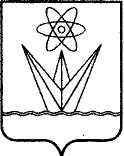  СОВЕТ ДЕПУТАТОВЗАКРЫТОГО АДМИНИСТРАТИВНО-ТЕРРИТОРИАЛЬНОГО ОБРАЗОВАНИЯ ГОРОДА ЗЕЛЕНОГОРСКАКРАСНОЯРСКОГО КРАЯРЕШЕНИЕ СОВЕТ ДЕПУТАТОВЗАКРЫТОГО АДМИНИСТРАТИВНО-ТЕРРИТОРИАЛЬНОГО ОБРАЗОВАНИЯ ГОРОДА ЗЕЛЕНОГОРСКАКРАСНОЯРСКОГО КРАЯРЕШЕНИЕ СОВЕТ ДЕПУТАТОВЗАКРЫТОГО АДМИНИСТРАТИВНО-ТЕРРИТОРИАЛЬНОГО ОБРАЗОВАНИЯ ГОРОДА ЗЕЛЕНОГОРСКАКРАСНОЯРСКОГО КРАЯРЕШЕНИЕ23.11.2017г. Зеленогорск№ 45-252рОб утверждении Положения о порядке выдачи муниципальным унитарным предприятиям согласий на совершение сделок 